Заявкана участие в конкурсе на соискание статусамуниципальной инновационной площадкиДата подачи заявки Проект«Модель внедрения современных педагогических технологий для успешной социализации детей дошкольного возраста»Перечень приоритетных направлений инновационной деятельности  в муниципальной системе образования г. Ярославля, на решение которых направлена реализация проекта Обоснование актуальности и инновационности проектаВ соответствии со «Стратегией развития воспитания в Российской Федерации на период до 2025 года», ФГОС результатом освоения общеобразовательной программы ДОУ наряду с интегративными качествами личности, компетентностью ребенка в разных видах деятельности выделяются личностные и социальные результаты освоения программы дошкольного образования, непосредственно характеризующиеся готовность детей к школьному обучению и обеспечивающие социальную успешность ребенка. По мнению доктора психологических наук, профессора, директора Федерального института развития образования - А.С.Асмолова, образование - это институт социализации личности, а самое главное – это ресурс развития общества. Современные дети живут и развиваются в совершенно иных социокультурных условиях, чем их ровесники 25-30 лет назад. Чрезвычайная занятость родителей, разрыв поколений, технологизация, изолированность ребенка в семье и другие тенденции негативно отражаются на социализации современных детей. Нарастание негативных тенденций в подростковой среде (повышенная агрессивность, дефицит гуманных форм поведения, отчужденность, изолированность и пр.) выдвигают на первый план задачу социализации детей, начиная с дошкольного детства.На протяжении нескольких лет в дошкольных образовательных учреждениях (далее-ДОУ) наблюдается усложнение и расширение содержание обучения, и в самой незначительной степени – изменение педагогических технологий и методов.Отсутствие реально работающих технологий социализации, необученность этим технологиям педагогов, непонимание родителями приоритета развития личностных качеств перед обучением существенно замедляют введение ФГОС в практику. В детских садах отдается явное предпочтение когнитивному развитию дошкольника в ущерб социально-личностному. Родители приводят ребенка в детский сад, прежде всего, для качественной подготовки к поступлению в престижную школу, а также для получения навыков коллективной жизни. Сам же ребенок (по опросам детей старшей и подготовительной к школе групп) приходит в сад гулять и играть с детьми. Если проанализировать жизнь современного дошкольника, то свободное общение детей занимает от 10% до 20% времени их жизнедеятельности. Как правило, это происходит во время режимных моментов (прогулка, свободная игра). Свободная игра занимает от 30 до 50 минут в день. И это в тот период детства, когда игра – ведущая деятельность ребенка. В большинстве случаев работа строится так, что для игры и общения постоянно не хватает времени. Известно, что дети приходят в дошкольные организации в основном из однодетных семей, что не предполагает у них опыта общения в разновозрастном коллективе. Однако в детском саду группы, как правило, одновозрастные, что удобно в первую очередь для организации процесса обучения. Это обусловлено, с одной стороны повышением требований школы к интеллектуальному уровню первоклассников, а с другой – недостаточной разработанностью технологий социально-личностного развития ребенка дошкольного возраста и заорганизованностью педагогического процесса. У детей дошкольного возраста недостаточно формируется способность самим решать конфликт, не прибегая к помощи взрослого, не воспитывается умение самоопределяться в своих желаниях, если они расходятся с желаниями большинства детей в группе, то есть у детей дошкольного возраста не происходит развития социальных навыков Такое положение вещей не позволяет эффективно развивать определенные личностные качества, которые формируются в разных ситуациях и разных формах активности, когда ребенку предоставляется возможность соотносить свое поведение с требованиями ситуации, ожиданиями других людей. ДОУ становится единственным местом, где дети могут без опасения проявлять свою инициативу и самостоятельность, а также взаимодействовать с разновозрастным детским коллективом в разнообразных видах деятельности, которые семья создавать не в состоянии. Новой задачей ДОУ становится организация дружественного социума на территории детского сада для развития социальных навыков у детей дошкольного возраста. Вся жизнь ребенка в ДОУ должна быть направлена на развитие личности малыша и его взаимодействия с детьми и взрослыми. Для этого необходимо изменять технологию образовательного процесса и создать условия для социального развития ребенка. Рассмотрим тенденции к нарастанию социальной беспомощности у современных детей:Рисунок 1. Тенденции к нарастанию социальной беспомощности у современных детей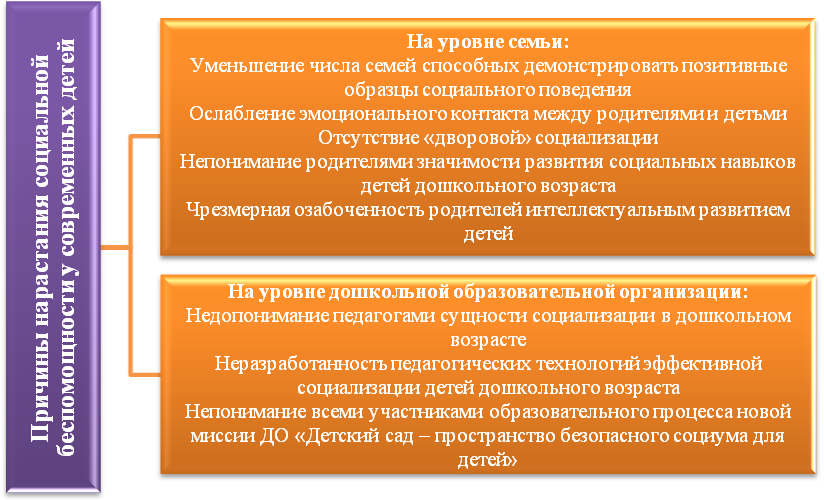 Цели, задачи и основная идея (идеи) предлагаемого проектаЦель: Создание модели успешной социализации детей на основе современных педагогических технологий Задачи:Изучить теоретические подходы к пониманию эффективной социализации детей дошкольного возраста;Определить и описать условия реализации современных педагогических технологий (материально-технические, организационно-педагогические, информационные);Разработать программу внутрифирменного повышения профессиональных компетенций педагогов ДОУ, при внедрении современных педагогических технологий социализации детей дошкольного возраста;Внедрить современные педагогические технологии в работу с детьми дошкольного возраста;Обеспечить взаимодействие с семьями, как равноправными и равноответственными партнерами в реализации инновационных проектов;Обобщить и распространить инновационный опыт реализации современных педагогических технологий в дошкольных образовательных учреждениях (представив его на семинарах, конференциях, а также в виде публикаций, пособий, печатных изданий, видеоматериалов).Идея проекта состоит в необходимости поэтапного «внедрения» современных педагогических технологий в практику дошкольного образовательного учреждения. Срок и механизмы реализации инновационного проектаПроект реализуется в течении 3 лет с 2018 по 2021 годы.Основными механизмами реализации проекта являются: - нормативная база; - четкое распределение направлений работы среди участников проектной группы;- система планирования работы проектной группы;- рефлексивное управление работой участников проекта со стороны руководителя группы;- информация о промежуточных и итоговых результатах, транслируемые педагогической общественности.Реализация проекта осуществляется дошкольными образовательными учреждениями в форме сетевого взаимодействия при сотрудничестве с  департаментом образования мэрии г. Ярославля.Мы провели предварительный мониторинг педагогов, детей и родителей.Только 10% детей смогли организовать себя и только 30% ответили играть (на вопрос: - Что ты будешь делать в детском саду без взрослых?), остальные терялись в ответах.Все это свидетельствует об инфантилизме, жизнь детей настолько заорганизована, что они даже не могут предположить, что они останутся без взрослых. Проблема напрашивается сама собой: что-то неправильное есть в организации жизни детей в детском саду. И эта неправильность рождает агрессию и инфантилизм. Дети хотят играть, а мы их заставляем учиться, есть и спать.Рисунок 2 Диагностика детей дошкольного возрастаРисунок 3 Диагностика детей дошкольного возрастаВ дальнейшем мы провели анкетирование педагогов, в результате которого выяснилось, что только 30 % готовы посещать развивающие семинары, 70% ответили, что это дополнительно не оплачивается, и они не видят глубокого смысла в них. Неактивность связана с переживанием большой нагрузки, физической усталостью. Рисунок 4. Диагностика педагогов ДОУОпрос родителей показал размытое понимание «социализация» и степень ее необходимости в детском саду, низкий уровень включенности в инновационную деятельность.Изменения в МСО, ожидаемые от реализации проектаМы представим разработанную, апробированную, наполненную модель внедрения современных педагогических технологий успешной социализации детей дошкольного возраста в практику ДОУ, сопровождаемую полным пакетом документов и методических материалов по организации работы в данном направлении.Программа реализации проекта: исходные теоретические положения; этапы, содержание и методы деятельности, прогнозируемые результаты по каждому этапу; необходимые условия организации работ, средства контроля и обеспечения достоверности результатов Проект реализуется в течении 3 лет с 2018 по 2021 годы.1-й этап: Подготовительный (сентябрь- апрель 2018-19гг.)  - изучение материалов по теме проекта;- изучение и анализ современных педагогических технологий эффективной социализации детей дошкольного возраста;- разработка критериев оценки эмоционального благополучия ребенка;- определение и описание условий реализации современных педагогических технологий успешной социализации детей. 2-й этап: Деятельностный (сентябрь - апрель 2019-20 гг.)- разработка и реализация программ внутрифирменного повышения профессиональных компетенций педагога ДОУ, при внедрении современных педагогических технологий социализации детей дошкольного возраста;- разработка и реализация программы включения семей детей дошкольного возраста в процесс внедрения современных педагогических технологий социализации детей дошкольного возраста;- апробация и внедрение современных педагогических технологий социализации детей дошкольного возраста.- разработка модели взаимодействия с объектами социальной сферы, направленных на повышение эффективности реализации проекта;3 этап: итогово - аналитический (апрель-май 2021)- составление методических рекомендаций по внедрению современных педагогических технологий социализации детей дошкольного возраста, в том числе, с ОВЗ и с признаками одарённости;- анализ эффективности реализации проекта - трансляция опыта работы проектной группы Календарный план реализации проекта с указанием сроков реализации по этапам и перечня результатовОписание ресурсного обеспечения проекта (кадровое, нормативно-правовое, материально-техническое обеспечение проекта)- кадровые: руководитель проекта осуществляет управление проектом и отвечает за его реализацию в полном объеме, распределение направлений работы среди участников проекта, проектные команды;- интеллектуальные: продукты интеллектуальной деятельности участников проекта и творческих коллективов;- информационно-методические: нормативно-правовое обеспечение проекта, методическая и справочная литература, интернет - ресурсы;- материальные: медиакомплексы, использование множительной техники, персонального компьютера;- административные: реализация управленческих полномочий администрацией ДОУ;- финансовые: расходные материалы; моральное и материальное стимулирование участников проекта.Описание ожидаемых инновационных продуктов: полнота описания продуктов_Модель внедрения современных педагогических технологий для успешной социализации детей дошкольного возраста;Критерии оценки эмоционального благополучия ребенка (дети, педагоги, семья);Программа внутрифирменного повышения профессиональных компетенций педагогов ДОУ, при внедрения современных педагогических технологий социализации детей дошкольного возраста;Банк конспектов занятий и сценариев праздников с детьми;Банк семинаров, мастер – классов и т.д. с педагогами;Банк мероприятий с семьями (законными представителями) детей дошкольного возраста.Предлагаемая система социализации включает десять технологий, которые могут быть использованы как все вместе, так и отдельно. В чём же преимущества данных технологии?Во-первых, ребёнок учится самостоятельно добывать знания в таком темпе и в такой манере, которая свойственна его индивидуальности. Он формирует в рефлексиях осознанную нравственную и социальную позицию, приобретает эмоционально положительный опыт проживания в различных ролях, эпохах, ситуациях, познавая себя, сверстников, взрослых, родителей!Во-вторых, у родителей возникает интерес к жизни ребёнка, его внутреннему миру, появляется после совместной деятельности, раскрываются собственные творческие возможности.В-третьих, воспитатель, работающий по такой технологии неизбежно становится творческой личностью, так как в начале ситуации даются только её основные цели и возможные результаты к которым необходимо прийти в конце месяца. Весь материал, методы, содержание работы педагог определяет самостоятельно. Роль воспитателя в ситуации определяется как организационная. Главные действующие лица ситуации – дети и родители. Воспитатель организует среду и побуждает детей действовать в ней. Дети самостоятельно ищут ответы на вопросы в книгах, ставят опыты, исследуют ситуацию в рефлексиях, привлекают свой жизненный опыт, а так же, опыт родителей. Ситуация считается состоявшейся, если 70% работы в ней проделали дети и родители.В-четвёртых, меняется качество общения детей и взрослых, так как оно строится на принципах гуманистической педагогики: определение, отражение и принятие чувств ребёнка; предоставление ребёнку во всех режимных моментах возможности выбора и самоопределения; разработка самими детьми правил общения с сотрудниками дошкольного учреждения, друг с другом и другими детьми группы; дисциплинирование ребёнка методами гуманистической педагогики, что, в конечном счете, приводит к формированию у детей определённых социальных навыков.Средства контроля и обеспечения достоверности реализации проекта Предложения по распространению и внедрению результатов проекта в МСОРеализация проекта будет иметь следующие эффекты:педагоги МСО имеют возможность использовать в своей работе адаптированные и подготовленые к применению новые педагогические технологии успешной социализации детей дошкольного возраста;педагоги рассматривают применение современных педагогических технологий успешной социализации детей дошкольного возраста как ресурс профессионального роста;увеличится удовлетворенность родителей качеством работы педагогического персонала ДОУ.Продукты проекта: Значимость проекта для развития МСО города Ярославля определяется тем, что мы представим разработанную, апробированную, наполненную модель внедрения современных педагогических технологий успешной социализации детей дошкольного возраста в практику ДОУ, сопровождаемую полным пакетом документов и методических материалов по организации работы в данном направлении.В результате реализации проекта мы представим:Критерии оценки эмоционального благополучия ребенка (дети, педагоги, семья);Банк программ внутрифирменного повышения профессиональных компетенций педагогов ДОУ, при внедрения современных педагогических технологий социализации детей дошкольного возраста;Банк конспектов занятий и сценариев праздников с детьми;Банк семинаров, мастер – классов и т.д. с педагогами;Банк мероприятий с семьями (законными представителями) детей дошкольного возраста.Механизмы трансляции опыта:выступление на совещаниях, конференциях;организация семинаров и мастер-классов на базе ДОУ;распространение электронных версий разработок; публикации.1.Наименование организации-соискателя(полное и краткое)муниципальное дошкольное образовательное учреждение «Детский сад № 30» (МДОУ «Детский сад № 30»)муниципальное дошкольное образовательное учреждение «Детский сад № 109» (МДОУ «Детский сад № 109»)муниципальное дошкольное образовательное учреждение «Детский сад № 27» (МДОУ «Детский сад № 27»)муниципальное дошкольное образовательное учреждение «Детский сад № 74» (МДОУ «Детский сад № 74»)муниципальное дошкольное образовательное учреждение «Детский сад № 151» (МДОУ «Детский сад №151 »)муниципальное дошкольное образовательное учреждение «Детский сад № 155» (МДОУ «Детский сад № 155»)2.Место нахождения организации-соискателя (юридический и фактический адреса, контактные телефоны, адрес электронной почты и официального сайта)МДОУ «Детский сад № 30»Адрес:150065, г. Ярославль, пр.-т Машиностроителей, 52АТел/факс: 8(4852) 74-08-16, тел.:74-18-15E-mail:  yardou030@yandex.ruАдрес офиц.сайта: https://mdou30.edu.yar.ruМДОУ «Детский сад № 109»Адрес: 150064,г. Ярославль,  ул. Строителей,  д.9аТел/факс: 8(4852) 54-09-05, тел.:56-58-62E-mail:  yardou109@yandex.ruАдрес офиц.сайта: https://yar109ds.edu.yar.ruМДОУ «Детский сад № 27»Адрес: 150062 г. Ярославль, ул. Космонавтов д.3Тел/факс:+7(4852) 72-36-16, тел: 74-34-46E-mail:  yardou027@yandex.ruАдрес офиц.сайта: https://mdou27.edu.yar.ruМДОУ «Детский сад № 74»Адрес:150065, г.Ярославль, ул. Папанина, 12Тел/факс: +7(4852) 75-32-13, тел.: 75-33-16E-mail:  yardou074@yandex.ruАдрес офиц.сайта: https://mdou74.edu.yar.ruМДОУ «Детский сад № 151» Адрес:150051, г. Ярославль, ул.Серго Орджоникидзе д.18Тел/факс: +7(4852) 24-63-42, тел.: 24-63-42E-mail:  mdou151sad@yandex.ruАдрес офиц. сайта: https://mdou151.edu.yar.ruМДОУ «Детский сад № 155» Адрес:150062, г. Ярославль, пр-д Доброхотова, дом 7.Тел/факс: +7(4852)75-99-68E-mail:  mdou151sad@yandex.ruАдрес офиц. сайта: https://mdou151.edu.yar.ru3.Должность, фамилия, отчество руководителя  организации – заявителяЗаведующий МДОУ «Детский сад № 30» В.В.ФилизноваЗаведующий МДОУ «Детский сад № 109»Н.С.Усанина Заведующий МДОУ «Детский сад № 27» Н.В.ОпарышеваЗаведующий МДОУ «Детский сад № 74» Т.Л.КиссаЗаведующий МДОУ «Детский сад № 151» Ю.С.КирюшинаЗаведующий МДОУ «Детский сад № 155» Е.В.Карпычева4.Наименование  инновационного проектаМодель внедрения современных педагогических технологий для успешной социализации детей дошкольного возраста”5.Организационная  форма осуществления инновационной деятельности: МИП, МРЦ, МСПМИП6.Опыт инновационной деятельностиМуниципальная  инновационная   площадка  «Модель инклюзивного  образования детей с ограниченными возможностями здоровья в муниципальной системе дошкольного образования  города  Ярославля»Региональная стажировочная площадка «Организация  инклюзивного образования в  учреждениях,  реализующих  программы  дошкольного  образования в  соответствии  с  ФГОС  ДО»Региональная инновационная площадка по теме «Разработка  и  внедрение  модели  организации  инклюзивного  образования  детей  с  ограниченными  возможностями здоровья  в  рамках  реализации  ФГОС  ДО»7.Сведения о научных руководителях, консультантах (при их наличии)№ п/пМероприятияСрок реализацииФорма проведенияОтветственное ДОУЦелеваяаудиторияРезультат1Теоретические подходы к пониманию эффективной социализации дошкольниковсентябрь 2018Круглый столВсе ДООпроектаРуководящие команды ДОО проектаВыработать единое видение эффективной социализации дошкольников2Нормативно- правовая база проектаОктябрь-ноябрь2018СеминарВсе ДООпроектаРуководящие команды ДОО проектаРазработана нормативно- правовая база проекта3Критерии оценки эмоционального благополучия ребенка (ребенок, педагог, семья)декабрь- февраль2019Семинар Все ДООпроектаРуководящие команды ДОО проектаРазработаны критерии оценки эмоционального благополучия ребенка4Условия реализации современных педагогических технологий успешной социализации дошкольников (материально-технические, организационно-педагогические, информационные)март- апрель2019Педагогический квестВсе ДООпроектаРуководящие команды ДОО проекта Определены и описаны условия реализации современных педагогических технологий (материально-технические, организационно-педагогические, информационные)5Условия реализации современных педагогических технологий успешной социализации детей дошкольного возраста. (Теоретический аспект)май2019Семинар для МСОВсе ДООпроектаРуководящие команды ДОО МСОПредставление результатов проекта 6Программа профессиональных компетенций педагога ДОУ, при сопровождении реализации современных педагогических технологий социализации дошкольниковсентябрь-декабрь 2019Педагогические мастерские(работа тв. групп)Все ДООпроектаРуководящие команды ДОО проекта Разработан банк программ профессиональных компетенций педагога ДОУ, при сопровождении реализации современных педагогических технологий социализации дошкольников7Программа взаимодействия с родителями.январь-февраль 2020Деловая играВсе ДООпроектаРуководящие команды ДОО проектаРазработана программа взаимодействия с родителями.8Модель межсетевого взаимодействия март-апрель2020Деловая играВсе ДООпроектаРуководящие команды ДОО проектаРазработана модель межсетевого взаимодействия9Условия реализации современных педагогических технологий успешной социализации детей дошкольного возраста. (Практический аспект)май2020Семинар для МСОВсе ДООпроектаРуководящие команды ДОО МСОПредставление результатов проекта 10Реализация программы профессиональных компетенций педагога ДОУ, при сопровождении реализации современных педагогических технологий социализации дошкольниковсентябрь- май2020-21КПКВсе ДООпроектаРуководящие команды ДОО проектаПовышена профессиональная компетентность педагогов для реализации современных педагогических технологий11Мониторинг эмоционального благополучия детей сентябрь-октябрь 2020Наблюдение опросники, анкетирование, беседы.Все ДООпроектаРуководящие команды ДОО проектаОценка эмоционального благополучия детей в ДОО12Апробация современных педагогических технологий успешной социализации дошкольниковноябрь- апрель2020- 21Все ДООпроектаРуководящие команды ДОО проектаФормирование банка   методических материалов (планирование, конспекты, сценарии, мастер- классы, презентации, видео и фото- материалы) 13Обобщение результатов реализации современных педагогических технологий успешной социализации дошкольниковмай- сентябрь2021Все ДООпроектаРуководящие команды ДОО проектаМетодические рекомендации по внедрению современных педагогических технологий для успешной социализации детей дошкольного возраста.14Практика внедрения современных педагогических технологий успешной социализации дошкольников в деятельность педагогов ДОО.Октябрь2021Серия мастер- классов для МСОВсе ДООпроектаРуководители ДООПедагоги ДООМСОИнструменты внедрения современных педагогических технологий успешной социализации дошкольников в деятельность ДОО.Предполагаемый результатКритерии успешности реализации проектаПоказатели успешности реализации проектаРазработан пакет нормативно-правовых документов, регламентирующие процесс внедрения современных педагогических технологийПолнота и качество разработанных нормативных материалов позволяют приступить к реализации ПСП100% во всех ДОУРазработана и описана модель управления процессом внедрения современных педагогических технологий в ДОУЭффективность работы модели в дошкольных организациях проектной группы (ДОУ) Воспроизводимость модели внедрения современных педагогических технологий в ДОУПредставлены варианты программ  повышения профессионального мастерства педагоговПовышение уровня профессиональных компетентностейУровень профессиональных компетенций соответствует уровню, необходимому для внедрения современных педагогических технологий успешной социализации детей дошкольного возрастаРазработаны методические рекомендации для педагогов ДОУ по внедрению современных педагогических технологий успешной социализации детей дошкольного возрастаМетодические материалы обеспечивают условия для внедрения современных педагогических технологий успешной социализации детей дошкольного возраста Положительная рецензия специалистовВостребованность материалов среди учреждений МСО